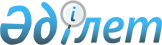 О внесении изменений и дополнения в решение от 29 декабря 2010 года № 29/6-IV "О бюджете города Риддера на 2011-2013 годы"
					
			Утративший силу
			
			
		
					Решение Риддерского городского маслихата Восточно-Казахстанской области от 30 сентября 2011 года N 36/5-IV. Зарегистрировано управлением юстиции города Риддера Департамента юстиции Восточно-Казахстанской области 30 сентября 2011 года за N 5-4-153. Прекращено действие по истечении срока, на который решение было принято (письмо Риддерского городского маслихата от 29 декабря 2011 года № 1236/04-10)

      Сноска. Прекращено действие по истечении срока, на который решение было принято (письмо Риддерского городского маслихата от 29.12.2011 № 1236/04-10).

      В соответствии со статьей 109 Бюджетного кодекса Республики Казахстан, подпунктом 1) пункта 1 статьи 6 Закона Республики Казахстан «О местном государственном управлении и самоуправлении в Республике Казахстан», решением сессии Восточно-Казахстанского областного маслихата от 27 сентября 2011 года № 32/379-IV «О внесении изменений в решение от 24 декабря 2010 года № 26/310-IV «Об областном бюджете на 2011-2013 годы» (зарегистрировано в Реестре государственной регистрации нормативных правовых актов № 2555) Риддерский городской маслихат РЕШИЛ:



      1. Внести в решение Риддерского городского маслихата «О бюджете города Риддера на 2011-2013 годы» от 29 декабря 2010 года № 29/6-IV (зарегистрировано в Реестре государственной регистрации нормативных правовых актов за № 5-4-140 от 06 января 2011 года, опубликовано в газете «Лениногорская правда» от 21 января 2011 года № 3, от 28 января 2011 года № 4, от 4 февраля 2011 года № 5) следующие изменения и дополнение:



      1) пункт 1 решения изложить в следующей редакции:

      «1. Утвердить бюджет города Риддера на 2011-2013 годы согласно приложениям 1, 2 и 3 соответственно, в том числе на 2011 год в следующих объемах:

      доходы – 2784815 тысяч тенге, в том числе по:

      налоговым поступлениям – 1926680 тысяч тенге;

      неналоговым поступлениям - 7397 тысяч тенге;

      поступлениям от продажи основного капитала - 21915 тысяч тенге;

      поступлениям трансфертов – 828823 тысяч тенге;

      затраты - 2851030 тысяч тенге;

      чистое бюджетное кредитование – 1642 тысячи тенге, в том числе:

      бюджетные кредиты – 1761 тысяча тенге;

      погашение бюджетных кредитов – 119 тысяч тенге;

      сальдо по операциям с финансовыми активами – 0 тысяч тенге;

      дефицит (профицит) бюджета – -67857 тысяч тенге;

      финансирование дефицита (использование профицита) бюджета – 67857 тысяч тенге.»;



      2) пункт 6 изложить в следующей редакции:

      «6. Утвердить резерв местного исполнительного органа города на 2011 год в размере 39120 тысяч тенге.»;



      3) в пункте 10:

      абзац первый изложить в следующей редакции:

      «10. Предусмотреть в городском бюджете на 2011 год целевые текущие трансферты из областного бюджета в размере 29363 тысячи тенге на социальную помощь отдельным категориям нуждающихся граждан согласно приложению 7, в том числе:»;

      абзац второй изложить в следующей редакции:

      «23288 тысяч тенге - на оказание материальной помощи некоторым категориям граждан (участникам ВОВ, инвалидам ВОВ, лицам, приравненным к участникам ВОВ и инвалидам ВОВ, семьям погибших военнослужащих);»;

      абзац шестой изложить в следующей редакции:

      «3646 тысяч тенге - для обучения детей из малообеспеченных семей в высших учебных заведениях (стоимость обучения, стипендии, проживание в общежитии);»;



      4) пункт 11 изложить в следующей редакции:

      «11. Предусмотреть в городском бюджете на 2011 год целевые трансферты на развитие из областного бюджета на реализацию инвестиционных проектов в размере 119921 тысяча тенге согласно приложению 8.»;



      5) абзац первый пункта 12-1 изложить в следующей редакции:

      «12-1. Предусмотреть в городском бюджете на 2011 год трансферты из областного бюджета в размере 122045 тысяч тенге согласно приложению 14, в том числе:»;



      6) пункт 12-1 дополнить абзацем четвертым следующего содержания:

      «70000 тысяч тенге – на текущий ремонт водопроводных и канализационных сетей.»;



      7) приложения 1, 6, 7, 8, 14 изложить в новой редакции согласно приложениям 1, 2, 3, 4, 5 к настоящему решению.



      2. Настоящее решение вводится в действие с 1 января 2011 года.      Председатель очередной сессии              В. Бондаренко

       Секретарь городского маслихата             А. Ермаков

Приложение 1

к решению XXXVI сессии

Риддерского городского маслихата

от 30 сентября 2011 года № 36/5-IVПриложение 1

к решению XXIX сессии

Риддерского городского маслихата

от 29 декабря 2010 года № 29/2-IV Бюджет города Риддера на 2011 год      Секретарь городского маслихата             А. Ермаков

Приложение 2

к решению XXXVI сессии

Риддерского городского маслихата

от 30 сентября 2011 года № 36/5-IVПриложение № 6

к решению XXIX сессии

Риддерского городского маслихата

от 29 декабря 2010 года № 29/2-IV Бюджетные программы по Пригородному сельскому округу и

Ульбинскому поселковому округу на 2011 год      Секретарь городского маслихата             А. Ермаков

Приложение 3

к решению XXXVI сессии

Риддерского городского маслихата

от 30 сентября 2011 года № 36/5-IVПриложение № 7

к решению XXIX сессии

Риддерского городского маслихата

от 29 декабря 2010 года № 29/2-IV Распределение целевых текущих трансфертов из областного бюджета

на социальную помощь отдельным категориям нуждающихся граждан      продолжение таблицы:      Секретарь городского маслихата             А. Ермаков

Приложение 4

к решению XXXVI сессии

Риддерского городского маслихата

от 30 сентября 2011 года № 36/5-IVПриложение 8

к решению XXIX сессии

Риддерского городского маслихата

от 29 декабря 2010 года № 29/2-IV Распределение целевых трансфертов на развитие из областного

бюджета, предусмотренных на реализацию инвестиционных проектов

в 2011 году      Секретарь городского маслихата             А. Ермаков

Приложение 5

к решению XXXVI сессии

Риддерского городского маслихата

от 30 сентября 2011 года № 36/5-IVПриложение 14

к решению XXIX сессии

Риддерского городского маслихата

от 29 декабря 2010 года № 29/2-IV Распределение трансфертов, выделенных из областного бюджета      Секретарь городского маслихата             А. Ермаков
					© 2012. РГП на ПХВ «Институт законодательства и правовой информации Республики Казахстан» Министерства юстиции Республики Казахстан
				КатегорияКатегорияКатегорияКатегорияКатегорияСумма,

тысяч тенгеКлассКлассКлассКлассСумма,

тысяч тенгеПодклассПодклассПодклассСумма,

тысяч тенгеСпецификаСпецификаСумма,

тысяч тенгеНаименованиеСумма,

тысяч тенгеI. Доходы27848151Налоговые поступления192668001Подоходный налог7296862Индивидуальный подоходный налог72968603Социальный налог5299131Социальный налог52991304Налоги на собственность5858901Налоги на имущество2706163Земельный налог2182764Налог на транспортные средства967785Единый земельный налог22005Внутренние налоги на товары, работы и услуги627332Акцизы70903Поступления за использование природных и других ресурсов390004Сборы за ведение предпринимательской и профессиональной деятельности136385Налог на игорный бизнес300508Обязательные платежи, взимаемые за совершение юридически значимых действий и (или) выдачу документов уполномоченными на то государственными органами или должностными лицами184581Государственная пошлина184582Неналоговые поступления739701Доходы от государственной собственности57045Доходы от аренды имущества, находящегося в государственной собственности570406Прочие неналоговые поступления16931Прочие неналоговые поступления16933Поступления от продажи основного капитала2191503Продажа земли и нематериальных активов219151Продажа земли130002Продажа нематериальных активов89154Поступления трансфертов82882302Трансферты из вышестоящих органов государственного управления8288232Трансферты из областного бюджета828823Функциональная группаФункциональная группаФункциональная группаФункциональная группаФункциональная группа2011 годФункциональная подгруппаФункциональная подгруппаФункциональная подгруппаФункциональная подгруппа2011 годАдминистратор бюджетных программАдминистратор бюджетных программАдминистратор бюджетных программ2011 годПрограммаПрограмма2011 годНаименование2011 годII. Затраты285103001Государственные услуги общего характера1490221Представительные, исполнительные и другие органы, выполняющие общие функции государственного управления108919112Аппарат маслихата района (города областного значения)16008001Услуги по обеспечению деятельности маслихата района (города областного значения)15712003Капитальные расходы государственных органов296122Аппарат акима района (города областного значения)72571001Услуги по обеспечению деятельности акима района (города областного значения)62190002Создание информационных систем2378003Капитальные расходы государственных органов8003123Аппарат акима района в городе, города районного значения, поселка, аула (села), аульного (сельского) округа20340001Услуги по обеспечению деятельности акима района в городе, города районного значения, поселка, аула (села), аульного (сельского) округа20096022Капитальные расходы государственных органов2442Финансовая деятельность22788452Отдел финансов района (города областного значения)22788001Услуги по реализации государственной политики в области исполнения бюджета района (города областного значения) и управления коммунальной собственностью района (города областного значения)19241002Создание информационных систем510003Проведение оценки имущества в целях налогообложения1085004Организация работы по выдаче разовых талонов и обеспечение полноты сбора сумм от реализации разовых талонов1500010Организация приватизации коммунальной собственности70011Учет, хранение, оценка и реализация имущества, поступившего в коммунальную собственность5018Капитальные расходы государственных органов3775Планирование и статистическая деятельность17315453Отдел экономики и бюджетного планирования района (города областного значения)17315001Услуги по реализации государственной политики в области формирования и развития экономической политики, системы государственного планирования и управления района (города областного значения)16976002Создание информационных систем0004Капитальные расходы государственных органов33902Оборона96151Военные нужды8715122Аппарат акима района (города областного значения)8715005Мероприятия в рамках исполнения всеобщей воинской обязанности87152Организация работы по чрезвычайным ситуациям900122Аппарат акима района (города областного значения)900006Предупреждение и ликвидация чрезвычайных ситуаций масштаба района (города областного значения)90003Общественный порядок, безопасность, правовая, судебная, уголовно-исполнительная деятельность84301Правоохранительная деятельность8430458Отдел жилищно-коммунального хозяйства, пассажирского транспорта и автомобильных дорог района (города областного значения)8430021Обеспечение безопасности дорожного движения в населенных пунктах843004Образование13833601Дошкольное воспитание и обучение233593123Аппарат акима района в городе, города районного значения, поселка, аула (села), аульного (сельского) округа27305004Поддержка организаций дошкольного воспитания и обучения27117025Увеличение размера доплаты за квалификационную категорию учителям школ и воспитателям дошкольных организаций образования188464Отдел образования района (города областного значения)206288009Обеспечение деятельности организаций дошкольного воспитания и обучения194324021Увеличение размера доплаты за квалификационную категорию учителям школ и воспитателям дошкольных организаций образования119642Начальное, основное среднее и общее среднее образование1087802123Аппарат акима района в городе, города районного значения, поселка, аула (села), аульного (сельского) округа781005Организация бесплатного подвоза учащихся до школы и обратно в аульной (сельской) местности781464Отдел образования района (города областного значения)1087021003Общеобразовательное обучение1015934006Дополнительное образование для детей710879Прочие услуги в области образования61965464Отдел образования района (города областного значения)54727001Услуги по реализации государственной политики на местном уровне в области образования4204005Приобретение и доставка учебников, учебно-методических комплексов для государственных учреждений образования района (города областного значения)21783012Капитальные расходы государственных органов3150015Ежемесячные выплаты денежных средств опекунам (попечителям) на содержание ребенка сироты (детей-сирот), и ребенка (детей), оставшегося без попечения родителей20626020Обеспечение оборудованием, программным обеспечением детей-инвалидов, обучающихся на дому4964466Отдел архитектуры, градостроительства и строительства района (города областного значения)7238037Строительство и реконструкция объектов образования723806Социальная помощь и социальное обеспечение1860252Социальная помощь149628123Аппарат акима района в городе, города районного значения, поселка, аула (села), аульного (сельского) округа895003Оказание социальной помощи нуждающимся гражданам на дому895451Отдел занятости и социальных программ района (города областного значения)148733002Программа занятости42204004Оказание социальной помощи на приобретение топлива специалистам здравоохранения, образования, социального обеспечения, культуры и спорта в сельской местности в соответствии с законодательством Республики Казахстан80005Государственная адресная социальная помощь4949006Жилищная помощь12912007Социальная помощь отдельным категориям нуждающихся граждан по решениям местных представительных органов54629010Материальное обеспечение детей-инвалидов, воспитывающихся и обучающихся на дому4404014Оказание социальной помощи нуждающимся гражданам на дому17334016Государственные пособия на детей до 18 лет1235017Обеспечение нуждающихся инвалидов обязательными гигиеническими средствами и предоставление услуг специалистами жестового языка, индивидуальными помощниками в соответствии с индивидуальной программой реабилитации инвалида3427023Обеспечение деятельности центров занятости75599Прочие услуги в области социальной помощи и социального обеспечения36397451Отдел занятости и социальных программ района (города областного значения)36397001Услуги по реализации государственной политики на местном уровне в области обеспечения занятости социальных программ для населения34786011Оплата услуг по зачислению, выплате и доставке пособий и других социальных выплат845021Капитальные расходы государственных органов76607Жилищно-коммунальное хозяйство4594101Жилищное хозяйство36124458Отдел жилищно-коммунального хозяйства, пассажирского транспорта и автомобильных дорог района (города областного значения)1966003Организация сохранения государственного жилищного фонда566031Изготовление технических паспортов на объекты кондоминиумов1400466Отдел строительства района (города областного значения)34158003Строительство жилья государственного коммунального жилищного фонда18158018Развитие инженерно-коммуникационной инфраструктуры в рамках Программы занятости 2020160002Коммунальное хозяйство337647458Отдел жилищно-коммунального хозяйства, пассажирского транспорта и автомобильных дорог района (города областного значения)137018012Функционирование системы водоснабжения и водоотведения124118026Организация эксплуатации тепловых сетей, находящихся в коммунальной собственности районов (городов областного значения)7900033Развитие, обустройство и (или) приобретение инженерно-коммуникационной инфраструктуры5000466Отдел архитектуры, градостроительства и строительства района (города областного значения)200629005Развитие коммунального хозяйства22899006Развитие системы водоснабжения1777303Благоустройство населенных пунктов85639123Аппарат акима района в городе, города районного значения, поселка, аула (села), аульного (сельского) округа3946008Освещение улиц населенных пунктов2217009Обеспечение санитарии населенных пунктов629011Благоустройство и озеленение населенных пунктов1100458Отдел жилищно-коммунального хозяйства, пассажирского транспорта и автомобильных дорог района (города областного значения)81693015Освещение улиц в населенных пунктах19075016Обеспечение санитарии населенных пунктов11643017Содержание мест захоронений и захоронение безродных514018Благоустройство и озеленение населенных пунктов5046108Культура, спорт, туризм и информационное пространство200224,81Деятельность в области культуры77554455Отдел культуры и развития языков района (города областного значения)77554003Поддержка культурно-досуговой работы775542Спорт27058465Отдел физической культуры и спорта района (города областного значения)27058005Развитие массового спорта и национальных видов спорта18166006Проведение спортивных соревнований на районном (города областного значения) уровне2389007Подготовка и участие членов сборных команд района (города областного значения) по различным видам спорта на областных спортивных соревнованиях65033Информационное пространство58578455Отдел культуры и развития языков района (города областного значения)46105006Функционирование районных (городских) библиотек41564007Развитие государственного языка и других языков народа Казахстана4541456Отдел внутренней политики района (города областного значения)12473002Услуги по проведению государственной информационной политики через газеты и журналы5688005Услуги по проведению государственной информационной политики через телерадиовещание67859Прочие услуги по организации культуры, спорта, туризма и информационного пространства37034,8455Отдел культуры и развития языков района (города областного значения)3965001Услуги по реализации государственной политики на местном уровне в области развития языков и культуры3965456Отдел внутренней политики района (города областного значения)25086,8001Услуги по реализации государственной политики на местном уровне в области информации, укрепления государственности и формирования социального оптимизма граждан9591003Реализация региональных программ в сфере молодежной политики15286,8004Создание информационных систем0006Капитальные расходы государственных органов209465Отдел физической культуры и спорта района (города областного значения)7983001Услуги по реализации государственной политики на местном уровне в сфере физической культуры и спорта7878004Капитальные расходы государственных органов10510Сельское, водное, лесное, рыбное хозяйство, особо охраняемые природные территории, охрана окружающей среды и животного мира, земельные отношения136501Сельское хозяйство1216453Отдел экономики и бюджетного планирования района (города областного значения)54099Реализация мер социальной поддержки специалистов социальной сферы сельских населенных пунктов за счет целевого трансферта из республиканского бюджета54475Отдел предпринимательства, сельского хозяйства и ветеринарии района (города областного значения)1162005Обеспечение функционирования скотомогильников (биотермических ям)62007Организация отлова и уничтожения бродячих собак и кошек11006Земельные отношения10730463Отдел земельных отношений района (города областного значения)10730001Услуги по реализации государственной политики в области регулирования земельных отношений на территории района (города областного значения)10187007Капитальные расходы государственных органов5439Прочие услуги в области сельского, водного, лесного, рыбного хозяйства, охраны окружающей среды и земельных отношений1704475Отдел предпринимательства, сельского хозяйства и ветеринарии района (города областного значения)1704013Проведение противоэпизоотических мероприятий170411Промышленность, архитектурная, градостроительная и строительная деятельность218492Архитектурная, градостроительная и строительная деятельность21849466Отдел архитектуры, градостроительства и строительства района (города областного значения)21849001Услуги по реализации государственной политики в области строительства, улучшения архитектурного облика городов, районов и населенных пунктов области и обеспечению рационального и эффективного градостроительного освоения территории района (города областного значения)9092013Разработка схем градостроительного развития территории района, генеральных планов городов районного (областного) значения, поселков и иных сельских населенных пунктов12000015Капитальные расходы государственных органов75712Транспорт и коммуникации2210931Автомобильный транспорт220517123Аппарат акима района в городе, города районного значения, поселка, аула (села), аульного (сельского) округа42856013Обеспечение функционирования автомобильных дорог в городах районного значения, поселках, аулах (селах), аульных (сельских) округах42856458Отдел жилищно-коммунального хозяйства, пассажирского транспорта и автомобильных дорог района (города областного значения)177661022Развитие транспортной инфраструктуры3876023Обеспечение функционирования автомобильных дорог1737859Прочие услуги в сфере транспорта и коммуникации576458Отдел жилищно-коммунального хозяйства, пассажирского транспорта и автомобильных дорог района (города областного значения)576024Организация внутрипоселковых (внутригородских) внутрирайонных общественных пассажирских перевозок57613Прочие713359Прочие71335451Отдел занятости и социальных программ района (города областного значения)3120022Поддержка частного предпринимательства в рамках программы «Дорожная карта бизнеса - 2020»3120452Отдел финансов района (города областного значения)39120012Резерв местного исполнительного органа района (города областного значения)39120458Отдел жилищно-коммунального хозяйства, пассажирского транспорта и автомобильных дорог района (города областного значения)16908001Услуги по реализации государственной политики на местном уровне в области жилищно-коммунального хозяйства, пассажирского транспорта и автомобильных дорог16449013Капитальные расходы государственных органов459020Создание информационных систем0475Отдел предпринимательства, сельского хозяйства и ветеринарии района (города областного значения)12187001Услуги по реализации государственной политики на местном уровне в области развития предпринимательства, промышленности, сельского хозяйства и ветеринарии1218715Трансферты127016,21Трансферты127016,2452Отдел финансов района (города областного значения)127016,2006Возврат неиспользованных (недоиспользованных) целевых трансфертов32856,2024Целевые текущие трансферты в вышестоящие бюджеты в связи с передачей функций государственных органов из нижестоящего уровня государственного управления в вышестоящий94160III. Чистое бюджетное кредитование:1642Бюджетные кредиты176110Сельское, водное, лесное, рыбное хозяйство, особо охраняемые природные территории, охрана окружающей среды и животного мира, земельные отношения17611Сельское хозяйство1761453Отдел экономики и бюджетного планирования района (города областного значения)1761006Бюджетные кредиты для реализации мер социальной поддержки специалистов социальной сферы сельских населенных пунктов17615Погашение бюджетных кредитов11901Погашение бюджетных кредитов1191Погашение бюджетных кредитов, выданных из государственного бюджета119IV. Сальдо по операциям с финансовыми активами:0V. Дефицит (профицит) бюджета-67857VI. Финансирование дефицита (использование профицита) бюджета6785716Погашение займов1191Погашение займов119452Отдел финансов района (города областного значения)119008Погашение долга местного исполнительного органа перед вышестоящим бюджетом1198Используемые остатки бюджетных средств6797601Остатки бюджетных средств679761Свободные остатки бюджетных средств67976Функциональная группаФункциональная группаФункциональная группаФункциональная группаВсего (тыс. тенге)Пригородный с/округУльбинский п/округАдминистратор бюджетных программАдминистратор бюджетных программАдминистратор бюджетных программВсего (тыс. тенге)Пригородный с/округУльбинский п/округПрограммаПрограммаВсего (тыс. тенге)Пригородный с/округУльбинский п/округНаименованиеВсего (тыс. тенге)Пригородный с/округУльбинский п/округВСЕГО961232446571658123Аппарат акима района в городе, города районного значения, поселка, аула (села), аульного (сельского) округа01Государственные услуги общего характера20340841111929001Услуги по обеспечению деятельности акима района в городе, города районного значения, поселка, аула (села), аульного (сельского) округа20096816711929022Капитальные расходы государственных органов24424404Образование2808670127385004Поддержка организаций дошкольного воспитания и обучения2711727117005Организация бесплатного подвоза учащихся до школы и обратно в сельской (аульной) местности78170180025Увеличение размера доплаты за квалификационную категорию учителям школ и воспитателям дошкольных организаций образования18818806Социальная помощь и социальное обеспечение8950895003Оказание социальной помощи нуждающимся гражданам на дому89589507Жилищно-коммунальное хозяйство39467353211008Освещение улиц населенных пунктов22177351482009Обеспечение санитарии населенных пунктов629629011Благоустройство и озеленение населенных пунктов1100110012Транспорт и коммуникации428561461828238013Обеспечение функционирования автомобильных дорог в городах районного значения, поселках, аулах (селах), аульных (сельских) округах428561461828238Функциональная группаФункциональная группаФункциональная группаФункциональная группаСумма расходов (тысяч тенге)на оказание материальной помощи некоторым категориям граждан (участникам ВОВ, инвалидам ВОВ, лицам приравненным к участникам ВОВ и инвалидам ВОВ, семьям погибших военнослужащих)На оказание материальной помощи семьям, погибших в АфганистанеНа оказание материальной помощи пенсионерам, имеющим заслуги перед Республикой КазахстанАдминистратор бюджетных программАдминистратор бюджетных программАдминистратор бюджетных программСумма расходов (тысяч тенге)на оказание материальной помощи некоторым категориям граждан (участникам ВОВ, инвалидам ВОВ, лицам приравненным к участникам ВОВ и инвалидам ВОВ, семьям погибших военнослужащих)На оказание материальной помощи семьям, погибших в АфганистанеНа оказание материальной помощи пенсионерам, имеющим заслуги перед Республикой КазахстанПрограммаПрограммаСумма расходов (тысяч тенге)на оказание материальной помощи некоторым категориям граждан (участникам ВОВ, инвалидам ВОВ, лицам приравненным к участникам ВОВ и инвалидам ВОВ, семьям погибших военнослужащих)На оказание материальной помощи семьям, погибших в АфганистанеНа оказание материальной помощи пенсионерам, имеющим заслуги перед Республикой КазахстанНаименованиеСумма расходов (тысяч тенге)на оказание материальной помощи некоторым категориям граждан (участникам ВОВ, инвалидам ВОВ, лицам приравненным к участникам ВОВ и инвалидам ВОВ, семьям погибших военнослужащих)На оказание материальной помощи семьям, погибших в АфганистанеНа оказание материальной помощи пенсионерам, имеющим заслуги перед Республикой Казахстан1234567806Социальная помощь и социальное обеспечение2936323288240192451Отдел занятости и социальных программ района (города областного значения)2936323288240192007Социальная помощь отдельным категориям нуждающихся граждан по решениям местных представительных органов2936323288240192Функциональная группаФункциональная группаФункциональная группаФункциональная группаСумма расходов (тысяч тенге)На оказание материальной помощи пенсионерам, имеющим заслуги перед областьюдля обучения детей из малообеспеченных семей в высших учебных заведениях (стоимость обучения, стипендии, проживание в общежитии)на оказание единовременной материальной помощи многодетным матерям, награжденным подвесками "Алтын алқа", "Күміс алқа" или получившим ранее звание "Мать-героиня" и награжденным орденом "Материнская слава" 1, 2 степенина оказание единовременной материальной помощи многодетным матерям, имеющим 4 и более детей совместно проживающих несовершеннолетних детейАдминистратор бюджетных программАдминистратор бюджетных программАдминистратор бюджетных программСумма расходов (тысяч тенге)На оказание материальной помощи пенсионерам, имеющим заслуги перед областьюдля обучения детей из малообеспеченных семей в высших учебных заведениях (стоимость обучения, стипендии, проживание в общежитии)на оказание единовременной материальной помощи многодетным матерям, награжденным подвесками "Алтын алқа", "Күміс алқа" или получившим ранее звание "Мать-героиня" и награжденным орденом "Материнская слава" 1, 2 степенина оказание единовременной материальной помощи многодетным матерям, имеющим 4 и более детей совместно проживающих несовершеннолетних детейПрограммаПрограммаСумма расходов (тысяч тенге)На оказание материальной помощи пенсионерам, имеющим заслуги перед областьюдля обучения детей из малообеспеченных семей в высших учебных заведениях (стоимость обучения, стипендии, проживание в общежитии)на оказание единовременной материальной помощи многодетным матерям, награжденным подвесками "Алтын алқа", "Күміс алқа" или получившим ранее звание "Мать-героиня" и награжденным орденом "Материнская слава" 1, 2 степенина оказание единовременной материальной помощи многодетным матерям, имеющим 4 и более детей совместно проживающих несовершеннолетних детейНаименованиеСумма расходов (тысяч тенге)На оказание материальной помощи пенсионерам, имеющим заслуги перед областьюдля обучения детей из малообеспеченных семей в высших учебных заведениях (стоимость обучения, стипендии, проживание в общежитии)на оказание единовременной материальной помощи многодетным матерям, награжденным подвесками "Алтын алқа", "Күміс алқа" или получившим ранее звание "Мать-героиня" и награжденным орденом "Материнская слава" 1, 2 степенина оказание единовременной материальной помощи многодетным матерям, имеющим 4 и более детей совместно проживающих несовершеннолетних детей12345910111206Социальная помощь и социальное обеспечение293634323646995570451Отдел занятости и социальных программ района (города областного значения)293634323646995570007Социальная помощь отдельным категориям нуждающихся граждан по решениям местных представительных органов293634323646995570Функциональная группаФункциональная группаФункциональная группаФункциональная группаСумма,

тысяч тенгеАдминистратор бюджетных программАдминистратор бюджетных программАдминистратор бюджетных программСумма,

тысяч тенгеПрограммаПрограммаСумма,

тысяч тенгеНаименованиеСумма,

тысяч тенге1234507Жилищно-коммунальное хозяйство119921466Отдел архитектуры, градостроительства и строительства района (города областного значения)119921005Развитие коммунального хозяйства22215006Развитие системы водоснабжения97706Функциональная группаФункциональная группаФункциональная группаФункциональная группаВсего расходов (тысяч  тенге)на проведение марафона-эстафеты «Расцвет села - расцвет Казахстана», тыс. тенгена текущий ремонт водопроводных сетейна текущий ремонт водопроводных и канализационных сетейАдминистратор бюджетных программАдминистратор бюджетных программАдминистратор бюджетных программВсего расходов (тысяч  тенге)на проведение марафона-эстафеты «Расцвет села - расцвет Казахстана», тыс. тенгена текущий ремонт водопроводных сетейна текущий ремонт водопроводных и канализационных сетейПрограммаПрограммаВсего расходов (тысяч  тенге)на проведение марафона-эстафеты «Расцвет села - расцвет Казахстана», тыс. тенгена текущий ремонт водопроводных сетейна текущий ремонт водопроводных и канализационных сетейНаименованиеВсего расходов (тысяч  тенге)на проведение марафона-эстафеты «Расцвет села - расцвет Казахстана», тыс. тенгена текущий ремонт водопроводных сетейна текущий ремонт водопроводных и канализационных сетей12345678ВСЕГО1220452222498237000007Жилищно-коммунальное хозяйство1198234982370000458Отдел жилищно-коммунального хозяйства, пассажирского транспорта и автомобильных дорог1198234982370000012Функционирование системы водоснабжения и водоотведения119823498237000008Культура, спорт, туризм и информационное пространство22222222456Отдел внутренней политики района (города областного значения)22222222003Реализация региональных программ в сфере молодежной политики22222222